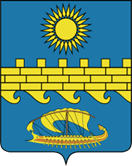 Городской округ АнапаСхема теплоснабжения муниципального образования город-курорт Анапана период с 2023 до 2042 годаТом 3. УТВЕРЖДАЕМАЯ ЧАСТЬг. Анапа,2023                                                                       СОДЕРЖАНИЕВВЕДЕНИЕ	101.	Раздел 1. Показатели существующего и перспективного спроса на тепловую энергию (мощность) и теплоноситель в установленных границах городского округа	111.1.	Величины существующей площади строительных фондов и приросты площади строительных фондов по расчетным элементам территориального деления с разделением объектов строительства на многоквартирные дома, жилые дома и общественные здания	111.2.	Часть 2. Существующие и перспективные объемы потребления тепловой энергии (мощности) и теплоносителя с разделением по видам теплопотребления в каждом расчетном элементе территориального деления на каждом этапе	211.3.	Часть 3. Перспективные объемы потребления тепловой энергии (мощности) и теплоносителя объектами, расположенными в производственных зонах, на каждом этапе	352.	Раздел 2 Перспективные балансы тепловой мощности источников тепловой энергии и тепловой нагрузки потребителей.	372.1	Описание существующих и перспективных зон действия систем теплоснабжения и источников тепловой энергии	372.2	Описание существующих и перспективных зон действия индивидуальных источников тепловой энергии	442.3	Существующие и перспективные значения установленной тепловой мощности, технических ограничений на использование установленной тепловой мощности, значения располагаемой мощности, тепловой мощности нетто источников тепловой энергии, существующие и перспективные значения затрат тепловой мощности на собственные нужды, тепловых потерь в тепловых сетях, резервов и дефицитов тепловой мощности нетто на каждом этапе	452.4	Перспективные балансы тепловой мощности источников тепловой энергии и тепловой нагрузки потребителей в случае, если зона действия источника тепловой энергии расположена в границах двух или более поселений, городских округов	572.5	Существующие и перспективные значения установленной тепловой мощности основного оборудования источника (источников) тепловой энергии	572.6	Существующие и перспективные технические ограничения на использование установленной тепловой мощности и значения располагаемой мощности основного оборудования источников тепловой энергии	572.7	Существующие и перспективные затраты тепловой мощности на собственные и хозяйственные нужды источников тепловой энергии	572.9	Существующие и перспективные потери тепловой энергии при ее передаче по тепловым сетям, включая потери тепловой энергии в тепловых сетях теплопередачей через теплоизоляционные конструкции теплопроводов и потери теплоносителя, с указанием затрат теплоносителя на компенсацию этих потерь по поселению, городскому округу в целом и по каждой системе отдельно	582.11	Значения существующей и перспективной резервной тепловой мощности источников теплоснабжения, в том числе источников тепловой энергии, принадлежащих потребителям, и источников тепловой энергии теплоснабжающих организаций, с выделением аварийного резерва и резерва по договорам на поддержание резервной тепловой мощности	612.13	Радиус эффективного теплоснабжения, позволяющий определить условия, при которых подключение (технологическое присоединение) теплопотребляющих установок к системе теплоснабжения нецелесообразно, и определяемый в соответствии с методическими указаниями по разработке схем теплоснабжения	613.	Существующие и перспективные балансы теплоносителя	643.1	Существующие и перспективные балансы производительности водоподготовительных установок и максимального потребления теплоносителя теплопотребляющими установками потребителей	643.2	Существующие и перспективные балансы производительности водоподготовительных установок источников тепловой энергии для компенсации потерь теплоносителя в аварийных режимах работы систем теплоснабжения.	714.	Основные положения Мастер-плана развития систем теплоснабжения	774.1.	Описание сценариев развития теплоснабжения города	774.2.	Часть 2. Технико-экономическое сравнение вариантов перспективного развития системы теплоснабжения	904.3.	Часть 3. Описание развития систем газоснабжения, электроснабжения и водоснабжения	915.	Предложения по строительству, реконструкции и техническому перевооружению и (или) модернизации источников тепловой энергии	915.1.	Предложения по строительству источников тепловой энергии, обеспечивающих перспективную тепловую нагрузку на осваиваемых территориях городского округа, для которых отсутствует возможность и (или) целесообразность передачи тепловой энергии от существующих или реконструируемых источников тепловой энергии, обоснованная расчетами ценовых (тарифных) последствий для потребителей и радиуса эффективного теплоснабжения	915.2.	Описание текущей ситуации, связанной с ранее принятыми в соответствии с законодательством Российской Федерации об электроэнергетике решениями об отнесении генерирующих объектов к генерирующим объектам, мощность которых поставляется в вынужденном режиме в целях обеспечения надежного теплоснабжения потребителей	945.3.	Обоснования расчетов ценовых (тарифных) последствий для потребителей (в ценовых зонах теплоснабжения - обоснованная расчетами ценовых (тарифных) последствий для потребителей, если реализацию товаров в сфере теплоснабжения с использованием такого источника тепловой энергии планируется осуществлять по регулируемым ценам (тарифам), и (или) обоснованная анализом индикаторов развития системы теплоснабжения поселения, городского округа, города федерального значения, если реализация товаров в сфере теплоснабжения с использованием такого источника тепловой энергии будет осуществляться по ценам, определяемым по соглашению сторон договора поставки тепловой энергии (мощности) и (или) теплоносителя) и радиуса эффективного теплоснабжения	945.4.	Предложения по реконструкции источников тепловой энергии, обеспечивающих перспективную тепловую нагрузку в существующих и расширяемых зонах действия источников тепловой энергии	945.5.	Предложения по техническому перевооружению источников тепловой энергии с целью повышения эффективности работы систем теплоснабжения.	985.6.	Предложения по переводу потребителей на индивидуальные источники теплоснабжения	1025.7.	Предложения по подключению существующих потребителей к источникам централизованного теплоснабжения	1035.8.	Графики совместной работы источников тепловой энергии, функционирующих в режиме комбинированной выработки электрической и тепловой энергии и котельных.	1035.9.	Меры по выводу из эксплуатации, консервации и демонтажу избыточных источников тепловой энергии, а также источников тепловой энергии, выработавших нормативный срок службы, в случае если продление срока службы технически невозможно или экономически нецелесообразно.	1035.10.	Меры по переоборудованию котельных в источники тепловой энергии, функционирующие в режиме комбинированной выработки электрической и тепловой энергии	1035.11.	Меры по переводу котельных, размещенных в существующих и расширяемых зонах действия источников тепловой энергии, функционирующих в режиме комбинированной выработки электрической и тепловой энергии, в пиковый режим работы, либо по выводу их из эксплуатации	1045.12.	Температурный график отпуска тепловой энергии для каждого источника тепловой энергии или группы источников тепловой энергии в системе теплоснабжения, работающей на общую тепловую сеть, и оценку затрат при необходимости его изменения.	1045.13.	Предложения по перспективной установленной тепловой мощности каждого источника тепловой энергии с предложениями по сроку ввода в эксплуатацию новых мощностей	1055.14.	Предложения по вводу новых и реконструкции существующих источников тепловой энергии с использованием возобновляемых источников энергии, а также местных видов топлива	1056.	Раздел 6. Предложения по строительству и реконструкции тепловых сетей	1056.1.	Часть 1. Предложения по реконструкции и (или) модернизации, строительству тепловых сетей, обеспечивающих перераспределение тепловой нагрузки из зон с дефицитом тепловой мощности в зоны с избытком тепловой мощности (использование существующих резервов)	1056.2.	Часть 2. Предложения по строительству тепловых сетей для обеспечения перспективных приростов тепловой нагрузки под жилищную, комплексную или производственную застройку во вновь осваиваемых районах поселения, городского округа	1066.3.	Предложения по строительству тепловых сетей, обеспечивающих условия, при наличии которых существует возможность поставок тепловой энергии потребителям от различных источников тепловой энергии при сохранении надежности теплоснабжения	1136.4.	Предложения по строительству, реконструкция и (или) модернизация тепловых сетей для повышения эффективности функционирования системы теплоснабжения, в том числе за счет оптимизации гидравлических потерь и перевода котельных в пиковый режим работы или ликвидации котельных	1146.5.	Часть 5. Предложения по строительству тепловых сетей для обеспечения нормативной надежности теплоснабжения	1147.	Предложения по переводу открытых систем теплоснабжения (горячего водоснабжения) в закрытые системы горячего водоснабжения	1167.1.	Предложения по переводу существующих открытых систем теплоснабжения (горячего водоснабжения) в закрытые системы горячего водоснабжения, для осуществления которого необходимо строительство индивидуальных и (или) центральных тепловых пунктов при наличии у потребителей внутридомовых систем горячего водоснабжения	1167.2.	Предложения по переводу существующих открытых систем теплоснабжения (горячего водоснабжения) в закрытые системы горячего водоснабжения, для осуществления которого отсутствует необходимость строительства индивидуальных и (или) центральных тепловых пунктов по причине отсутствия у потребителей внутридомовых систем горячего водоснабжения	1178.	Перспективные топливные балансы	1178.1.	Перспективные топливные балансы для каждого источника тепловой энергии по видам основного, резервного и аварийного топлива на каждом этапе	1178.2.	Потребляемые источниками тепловой энергии виды топлива, в том числе местные виды топлива, а так же используемые возобновляемые источники энергии	1299.	Инвестиции в строительство, реконструкцию, техническое перевооружение и (или) модернизацию	1309.1.	Предложения по величине необходимых инвестиций в строительство, реконструкцию и техническое перевооружение источников тепловой энергии на каждом этапе	1309.2.	Предложения по величине необходимых инвестиций в строительство, реконструкцию и техническое перевооружение тепловых сетей, насосных станций и тепловых пунктов на каждом этапе	1349.3.	Предложения по источникам в строительство, реконструкцию и техническое перевооружение в связи с изменениями температурного графика и гидравлического режима работы системы теплоснабжения на каждом этапе	1489.4.	Предложения по величине необходимых инвестиций для перевода открытой системы теплоснабжения (горячего водоснабжения) в закрытую систему горячего водоснабжения на каждом этапе	1489.5.	Предложения по источникам инвестиций, обеспечивающих финансовые потребности для осуществления строительства, реконструкции, технического перевооружения и (или) модернизацию источников тепловой энергии и тепловых сетей	1489.6.	Оценка экономической эффективности инвестиций	1529.7.	Величина фактически осуществленных инвестиций в строительство, реконструкцию, техническое перевооружение и (или) модернизацию объектов теплоснабжения за базовый период и базовый период актуализации	15410.	Решение о присвоении статуса единой теплоснабжающей организации (организациям)	15410.1.	Решение о присвоении статуса единой теплоснабжающей организации (организациям)	15410.2.	Реестр зон деятельности единой теплоснабжающей организации (организаций)	15410.3.	Основания, в том числе критерии, в соответствии с которыми теплоснабжающая организация определена единой теплоснабжающей организацией	15810.4.	Заявки теплоснабжающих организаций, поданные в рамках разработки проекта схемы теплоснабжения (при их наличии), на присвоение статуса единой теплоснабжающей организации	15910.5.	Реестр систем теплоснабжения, содержащий перечень теплоснабжающих организаций, действующих в каждой системе теплоснабжения, расположенных в границах поселения, городского округа, города федерального значения	15911.	Раздел 11 Решение о распределении тепловой нагрузки между источниками тепловой энергии	16012.	Раздел 12. Решения по бесхозяйным тепловым сетям	16112.1.	Перечень выявленных бесхозяйных тепловых сетей (в случае их выявления).	16113.	Раздел 13. Синхронизация схемы теплоснабжения со схемой газоснабжения и газификации субъекта Российской Федерации и (или) поселения, схемой и программой развития электроэнергетики, а также со схемой водоснабжения и водоотведения поселения, городского округа	16313.1.	Описание решений (на основе утвержденной региональной (межрегиональной) программы газификации жилищно-коммунального хозяйства, промышленных и иных организаций) о развитии соответствующей системы газоснабжения в части обеспечения топливом источников тепловой энергии	16313.2.	Описание проблем организации газоснабжения источников тепловой энергии	16413.3.	Предложения по корректировке утвержденной (разработке) региональной (межрегиональной) программы газификации жилищно-коммунального хозяйства, промышленных и иных организаций для обеспечения согласованности такой программы с указанными в схеме теплоснабжения решениями о развитии источников тепловой энергии и систем теплоснабжения	16413.4.	Описание решений (вырабатываемых с учетом положений утвержденной схемы и программы развития Единой энергетической системы России) о строительстве, реконструкции, техническом перевооружении, выводе из эксплуатации источников тепловой энергии и генерирующих объектов, включая входящее в их состав оборудование, функционирующих в режиме комбинированной выработки электрической и тепловой энергии, в части перспективных балансов тепловой мощности в схемах теплоснабжения	16513.5.	Предложения по строительству генерирующих объектов, функционирующих в режиме комбинированной выработки электрической и тепловой энергии, указанных в схеме теплоснабжения, для их учета при разработке схемы и программы перспективного развития электроэнергетики субъекта Российской Федерации, схемы и программы развития Единой энергетической системы России, содержащие в том числе описание участия указанных объектов в перспективных балансах тепловой мощности и энергии	16513.6.	Описание решений, вырабатываемых с учетом положений утвержденной схемы водоснабжения городского округа, о развитии соответствующей системы водоснабжения в части, относящейся к системам теплоснабжения	16513.7.	Предложения по корректировке, утвержденной (разработке) схемы водоснабжения поселения, городского округа, города федерального значения для обеспечения согласованности такой схемы и указанных в схеме теплоснабжения решений о развитии источников тепловой энергии и систем теплоснабжения	16514.	Индикаторы развития систем теплоснабжения поселения, городского округа	16514.1.	Часть 1. Количество прекращений подачи тепловой энергии, теплоносителя в результате технологических нарушений на тепловых сетях	16514.2.	Часть 2. Количество прекращений подачи тепловой энергии, теплоносителя в результате технологических нарушений на источниках тепловой энергии	16614.3.	Часть 3. Удельный расход условного топлива на единицу тепловой энергии, отпускаемой с коллекторов источников тепловой энергии (отдельно для тепловых электрических станций и котельных)	16614.4.	Часть 4. Отношение величины технологических потерь тепловой энергии, теплоносителя к материальной характеристике тепловой сети	16814.5.	Часть 5. Коэффициент использования установленной тепловой мощности	16914.6.	Часть 6. Удельная материальная характеристика тепловых сетей, приведенная к расчетной тепловой нагрузке	17114.7.	Часть 7. Доля тепловой энергии, выработанной в комбинированном режиме (как отношение величины тепловой энергии, отпущенной из отборов турбоагрегатов, к общей величине выработанной тепловой энергии в границах поселения, городского округа, города федерального значения)	17214.8.	Часть 8. Удельный расход условного топлива на отпуск электрической энергии	17314.9.	Часть 9. Коэффициент использования теплоты топлива (только для источников тепловой энергии, функционирующих в режиме комбинированной выработки электрической и тепловой энергии)	17314.10.	Часть 10. Доля отпуска тепловой энергии, осуществляемого потребителям по приборам учета, в общем объеме отпущенной тепловой энергии	17314.11.	Часть 11. Средневзвешенный (по материальной характеристике) срок эксплуатации тепловых сетей (для каждой системы теплоснабжения)	17314.12.	Часть 12. Отношение материальной характеристики тепловых сетей, реконструированных за год, к общей материальной характеристике тепловых сетей (фактическое значение за отчетный период и прогноз изменения при реализации проектов, указанных в утвержденной схеме теплоснабжения) (для каждой системы теплоснабжения, а также для поселения, городского округа)	17514.13.	Часть 13. Отношение установленной тепловой мощности оборудования источников тепловой энергии, реконструированного за год, к общей установленной тепловой мощности источников тепловой энергии (фактическое значение за отчетный период и прогноз изменения при реализации проектов, указанных в утвержденной схеме теплоснабжения) (для поселения, городского округа)	36315.	Раздел Ценовые (тарифные) последствия	36315.1.	Часть 1. Тарифно-балансовые расчетные модели теплоснабжения потребителей по каждой системе теплоснабжения	36315.2.	Часть 2. Тарифно-балансовые расчетные модели теплоснабжения потребителей по каждой единой теплоснабжающей организации	36315.3.	Часть 3. Результаты оценки ценовых (тарифных) последствий реализации проектов схемы теплоснабжения на основании разработанных тарифно-балансовых моделей	363